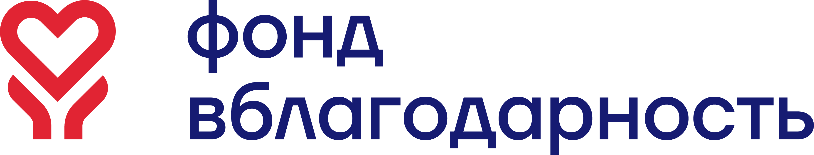 Благотворительный фонд помощи медицинским работникам «ВБлагодарность»ИНН: 7706412545ОГРН: 1067799031112Сайт: vblagodarnost.rue-mail: info@vblagodarnost.ruЗАЯВКА НА ПОЛУЧЕНИЕ МАТЕРИАЛЬНОЙ ПОМОЩИЯ, ______________________________________________________________________________ Ф. И. О. (полностью)обращаюсь обращаюсь в Благотворительный фонд поддержки медицинских работников «ВБлагодарность» с просьбой оказать помощь.Описание проблемы (почему требуется помощь)______________________________________________________________________________________________________________________________________________________________________________________________________________________________________________________________________________________________________________________________________________________________________________________________________________________________________________________________________________________________________________________________________________________________________________________________Какая помощь необходима_____________________________________________________________________________________________________________________________________________________________________________________________________________________________________________________________________________________________________________________________________________________________________________________________________________________Обращались вы за помощью в другие организации (помощь государства, профильных благотворительных фондов, страховка, социальная защита и т.д; если отказано –  укажите причину отказа)____________________________________________________________________________________________________________________________________________________________________
____________________________________________________________________________________________________________________________________________________________________
__________________________________________________________________________________
__________________________________________________________________________________
__________________________________________________________________________________
__________________________________________________________________________________СВЕДЕНИЯ О ЗАЯВИТЕЛЕПаспортные данные Серия и № паспорта	_____________________________	Дата выдачи___________________Кем выдан	________________________________________________________________________Почтовый адрес_____________(индекс)	______________________________________________________________________________________________________________________________________________Контактный телефон ___________________e-mail _______________ИНН ________________СНИЛС _____________Профессия ________________________________________________________________________Базовое медицинское образование, год получения диплома,  наименование образовательного учреждения __________________________________________________________________________________Дополнительное профессиональное образование______________________________________________________________________________________________________________________________________________________________________________________________________________________________________________________Наличие и срок действия сертификата специалиста __________________________________Место работы, должность (для работающих)       ____________________________________________________________________________________________________________________________________________________________________Год выхода на пенсию (для пенсионеров)_____________________________________________Общий стаж работы по медицинским специальностям ________________________________Координаты представителя медицинской общественности для получения рекомендацийФ.И.О.		__________________________________________________________________Организация	__________________________________________________________________Должность		__________________________________________________________________Телефон		____________________E-mail:		_____________________________________         _________________ /_________________________________________/          дата                                подпись                                                           ФИО